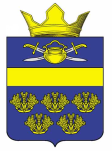 Российская ФедерацияВолгоградская областьКотельниковский муниципальный районСовет народных депутатов Верхнекурмоярского сельского поселения        РЕШЕНИЕ   от 24 октября 2022г.				№ 42/96О внесении изменений в решение Совета народных депутатов Верхнекурмоярского сельского поселения от 20.06.2018г. №67/137 «Об утверждении  «Положения об оплате труда выборных должностных  лиц органов местного самоуправления, осуществляющих свои полномочия на постоянной основе и муниципальных служащих   администрации Верхнекурмоярского сельского поселения»»В соответствии с Федеральным законом от 6 октября . N 131-ФЗ "Об общих принципах организации местного самоуправления в Российской Федерации", Законом Волгоградской области от 11февраля 2008г. №1626-ОД «О некоторых вопросах муниципальной службы в Волгоградской области», Уставом Верхнекурмоярского сельского поселения, Совет народных депутатов Верхнекурмоярского сельского поселенияРЕШИЛ:1. Внести в решение Совета народных депутатов Верхнекурмоярского  сельского поселения Котельниковского муниципального района Волгоградской области от 20.06.2018 № 67/137 «Об утверждении «Положения об оплате труда выборных должностных  лиц органов местного самоуправления, осуществляющих свои полномочия на постоянной основе и муниципальных служащих   администрации Верхнекурмоярского сельского поселения» следующие изменения: 1.1 Пункт 1,статьи 1, главы 1 изложить в новой редакции:«1. Лицам, замещающим муниципальные должности, устанавливается ежемесячный должностной оклад в размере 11578,00 рублей.»2. Настоящее решение вступает в силу со дня подписания и распространяет свои действия на правоотношения, возникшие с 01.11.2022г.Глава Верхнекурмоярскогосельского поселения                                             А.С.Мельников